Puede sobrescribir y eliminar este texto de ejemplo para crear su propio documento.Título del trabajo con letra Arial, tamaño 14, centrado, en mayúsculas y negritas. Si incluye nombres científicos, éstos deben ser escritos en mayúsculas y minúsculas en cursivas, y un máximo de 15 palabrasNombre1erAutor ApellidoP-ApellidoM1, Nombre2doAutor ApellidoP-ApellidoM2* y Nombre3erAutor ApellidoP-ApellidoM31Institución del primer autor, 2Institución del segundo autor, 3Institución del tercer autor*correoAutor@para.correspondenciaResumenEste subtítulo en negritas justificado a la izquierda. El resumen constará de un mínimo de 250 y un máximo de 300 palabras en total; que incluya la información más relevante de los diferentes apartados. Escribir a renglón corrido, en un solo párrafo. No incluir Tablas, Figuras, ni citas.Dejar un renglón libre.Palabras claveEste subtítulo en negritas justificado a la izquierda. Incluir de tres hasta cinco términos, separados por una coma, que definen el trabajo y que no estén incluidas en el título. Generalmente se utilizan en búsquedas por palabra. Se colocan en el mismo renglón del título del apartado, después de dos puntos (:).Dejar un renglón libre.IntroducciónEste subtítulo en negritas justificado a la izquierda. Debe contener el estado actual del problema, apoyándose en bibliografía actualizada y pertinente, así como la justificación del trabajo. Escribir a párrafo corrido, sin sangría.Dejar un renglón libre.ObjetivoEste subtítulo en negritas justificado a la izquierda. Escribir a párrafo corrido, sin sangría.Dejar un renglón libre.Materiales y métodosEste subtítulo en negritas justificado a la izquierda. Incluir subtítulos en cursivas. Sustentar la metodología (experimental o documental) que respalde la información del resumen según el tema de cada investigación. Los apartados de esta sección, cuando los haya, irán en negritas, con la primera letra en mayúscula, dejando un espacio de separación con respecto al párrafo anterior. El texto en el apartado inicia en el renglón inmediato inferior.Dejar un renglón libre.ResultadosEste subtítulo en negritas justificado a la izquierda. Incluir subtítulos en cursivas. Se pueden incluir Tablas y Figuras (que incluye: gráficas, fotografías, entre otros, con buena resolución). Es necesario que además envíen un archivo comprimido en formato zip, que contenga las Figuras por separado con la resolución original, en formato JPG o PNG. Los resultados deben presentarse de forma lógica y objetiva, reservando las interpretaciones para la discusión. Dejar un renglón libre.Tablas y Figuras Los títulos de las Tablas serán en Arial negrita, tamaño 11, centrados en la parte superior y deben ir numerados según el orden de aparición.Los títulos de las Figuras serán en Arial negrita, tamaño 11, centrados en la parte inferior, y deben ir numerados según el orden de aparición.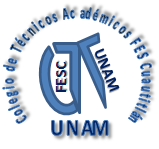 Figura 1. Título con Arial negrita, tamaño 11 (cita de la fuente).DiscusiónEste subtítulo en negritas justificado a la izquierda. Escribir a párrafo corrido, sin sangría. En este apartado se comparan los resultados obtenidos con otras investigaciones publicadas.Dejar un renglón libre.ConclusiónEste subtítulo en negritas alineado a la izquierda, letra Arial tamaño 12. Escribir a párrafo corrido, sin sangría, justificado e interlineado 1.5 líneas. Deben numerarse y enunciarse de manera clara, en correspondencia con los objetivos y resultados del trabajo.Dejar un renglón libre.AgradecimientosEste subtítulo en negritas justificado a la izquierda. Las personas autoras reconocen o agradecen el apoyo técnico, económico o de otra índole, brindado por las instituciones, colaboradores no incluidos como autores, proyectos, fundaciones, entre otros. Esta sección es opcional.Dejar un renglón libre.ReferenciasEste subtítulo en negritas alineado a la izquierda, letra Arial tamaño 12. Ordenar las citas alfabéticamente, dejando un espacio entre, sin sangría, alineado a la izquierda e interlineado 1.5 líneas. Consultar el formato APA (Asociación Americana de Psicología), séptima edición de la siguiente dirección:http://bibliotecas.unam.mx/index.php/desarrollo-de-habilidades-informativas/como-hacer-citas-y-referencias-en-formato-apaNo deberá exceder de 10 páginas, archivo de Microsoft Word, margen izquierdo y derecho de 2.5 cm y margen superior e inferior de 3.0 cm, con letra Arial, tamaño 12, justificado e interlineado de 1.5 líneas. Las unidades de medición se escribirán de forma abreviada, de acuerdo con el Sistema Internacional de Unidades.Tabla 1. Título con Arial negrita, tamaño 11 (cita de la fuente).Tabla 1. Título con Arial negrita, tamaño 11 (cita de la fuente).Tabla 1. Título con Arial negrita, tamaño 11 (cita de la fuente).Tabla 1. Título con Arial negrita, tamaño 11 (cita de la fuente).Tabla 1. Título con Arial negrita, tamaño 11 (cita de la fuente).Valor 1Valor 2Valor 3TotalDato 11.02.03.06Dato 24.05.06.015Dato 37.08.09.024